Publicado en Ciudad de México el 20/04/2021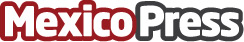 Los retos de la nueva normalidad para las empresas que buscan posicionarse en la redLas políticas de resguardo a la privacidad de datos de usuarios de la red, la aceleración de la digitalización en las actividades cotidianas de las personas y la necesidad de venta de productos y servicios para la reactivación económica, han incrementado el uso de herramientas digitales de publicidad no intrusivas hasta en un 13% en México, de acuerdo con DynAdmic, empresa especializada en publicidad digital en videoDatos de contacto:Jesús PalmaVeronica Hernández5527578321Nota de prensa publicada en: https://www.mexicopress.com.mx/los-retos-de-la-nueva-normalidad-para-las Categorías: Finanzas Telecomunicaciones Marketing Programación E-Commerce Digital http://www.mexicopress.com.mx